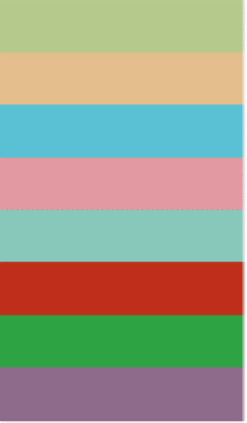 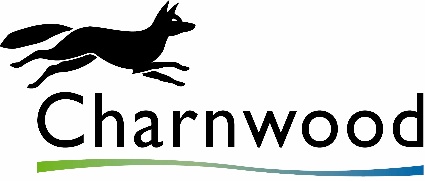 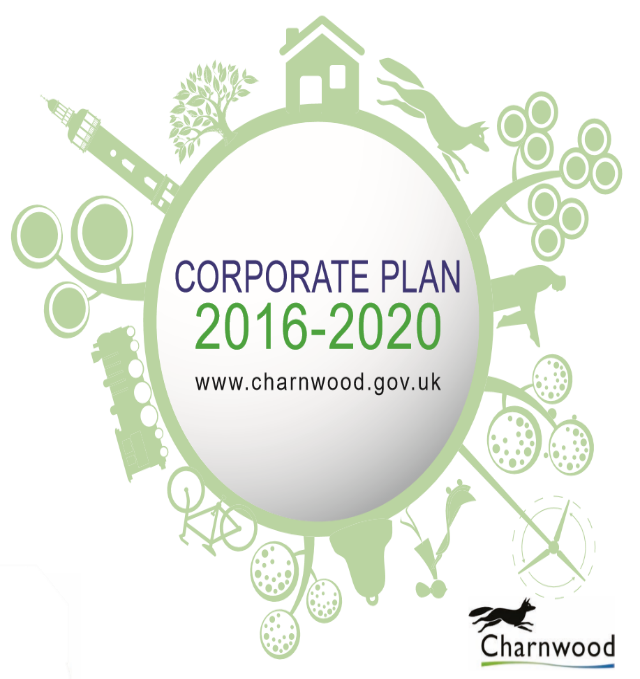 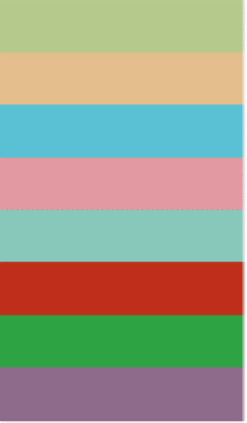 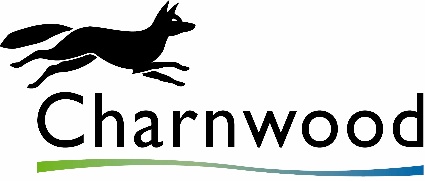 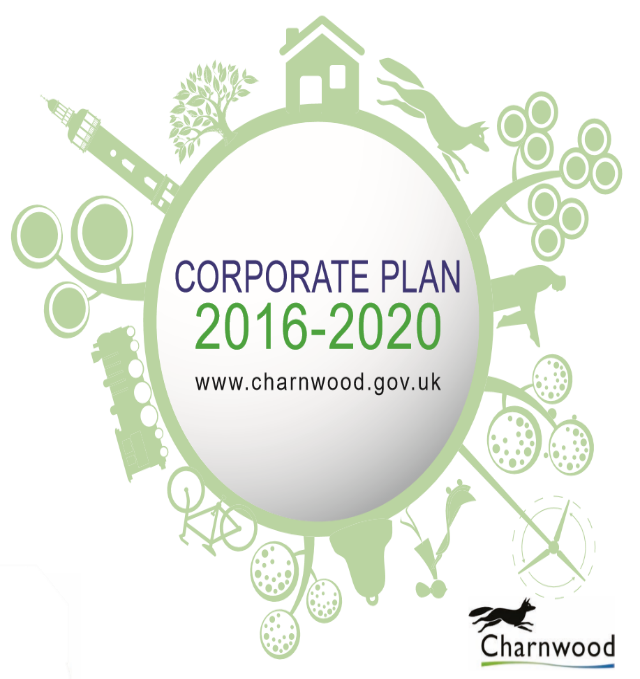 ContentsPage IntroductionThis Housing Allocations Policy outlines how Charnwood Borough Council will assess applications for housing, determine eligibility, qualification and housing need, prioritise applications and allocate accommodation.In developing this policy, the Council has taken into consideration the Housing Act 1996 and other relevant legislation, regulations and guidance (see Appendix 1 for more information). This Policy is consistent with the Council’s Tenancy Strategy, Housing Strategy and Homelessness Strategy.In developing this policy the Council consulted with staff, Registered Providers of Social Housing (formerly known as Housing Associations) within Charnwood, local voluntary and statutory agencies, elected members, Council tenants and housing applicants. The Council’s main objectives for the Housing Allocations scheme are to:Provide an accessible, fair and transparent serviceMeet local housing needMeet the housing needs of the most vulnerable Prioritise those with the greatest/most urgent housing needsMake the best use of existing social housing stockSupport safe and sustainable communitiesOffer applicants choice in relation to available accommodation.The Council operates a Choice Based Lettings Scheme under which applicants are able to express preference by bidding for available advertised properties. The Council seeks to give all applicants choice in relation to accommodation but may have to limit choice in certain circumstances, such as where there is limited availability or where the Council is discharging a statutory duty to a homeless household. Letting of Council properties and nominations to Registered Provider properties within Charnwood are covered by this policy. This includes general needs accommodation for single persons, couples and families and sheltered accommodation for older persons.The following types of allocation are not covered by this policy:Tenancy successionsTenancy assignments, such as mutual exchangesTenancy status changes, such as introductory to secure tenanciesTenancy transfers pursuant to Court OrdersManagement Allocations, such as:Joint to sole or sole to joint tenanciesTemporary lettings to existing Council tenants who need to be decanted pending major repair, refurbishment or redevelopment worksTemporary lettings to homeless households Where there is a legal requirement to offer accommodation to a household following a compulsory purchase of a propertyWhere there is a legal requirement to offer accommodation to a displaced agricultural worker under the Rent (Agriculture) Act 1976.Allocations to the following types of accommodation are not covered by this policy:Supported Housing schemes (applicants for this type of accommodation will be signposted or referred to Adult Social Care/the relevant Supported Accommodation Provider)Extra Care Housing schemes (applicants for this type of accommodation will be signposted or referred to Adult Social Care/the relevant Extra Care Accommodation Provider)Affordable Home Ownership schemes (applicants for this type of accommodation will be signposted or referred to the relevant Affordable Home Ownership provider).The Council promotes equal opportunities and aims to implement and maintain services that ensure no applicant is treated unfairly on the grounds of age, gender identity, marital status, pregnancy or maternity, sexual orientation, race, religious belief or disability, or disadvantaged by the application of criteria that has a direct or indirect discriminatory effect that cannot be justified by law. Advice and assistance is available to ensure that the Housing Allocations Policy and Choice Based Lettings scheme are accessible for all applicants. Assistance can be provided to applicants who are unable to search or bid for properties as a result of a disability or assessed vulnerability if required. Information can be translated or made available in different formats, such as large print, upon request if required.Personal information that the Council holds in relation to applications will be processed in accordance with Data Protection legislation. Information may need to be disclosed to Registered Providers or other landlords who may be able offer accommodation to applicants. More information about how and why the Council may process personal data, data protection rights or how to contact the Council’s Data Protection Officer is available in the Council’s Privacy Notice, accessible on the Council’s website.Housing registerThe Council maintains a Housing Register of households who are applying for Council or Registered Provider properties within Charnwood.  An individual can only be included on one active application at any one time, either as a main or joint applicant or as a permanent member of an applicant’s household. All applicants must complete the Charnwood Housing Register Application Form. The information included on the application form must be accurate. Applicants will be required to provide documentary evidence to support the information on their application form and demonstrate that they are eligible for and qualify for the housing register, for example proof of identity, address, income, savings, assets and custody / access to children. Applicants who have indicated that they have a medical, mobility, welfare or hardship need will also be required to provide supporting evidence relating to the relevant need. Applicants must provide the required supporting evidence within 28 days of submission of their application form. The Council may make any further enquiries it deems necessary in order to confirm the information provided on an application, such as contacting current or previous landlords, the Home Office, the Police or support providers. Applicants may need to be referred to an appropriate agency for an assessment. Applicants may be required to provide further information and evidence in relation to their circumstances and needs.The council will assess complete applications and supporting evidence and will decide whether the applicant is eligible for and qualifies for the register, the priority assigned to their application and the type of properties they are eligible for. If an applicant is accepted onto the Housing Register, the applicant will be notified of the band their application has been placed in, the type(s) and size(s) of properties they are eligible to bid for and how to bid for properties. If an applicant is refused entry to the Housing Register, the applicant will be notified that their application has been refused and of the reasons for the refusal. Applicants who are on the Housing Register must notify the Council of any relevant change in their circumstances. Applicants will be required to provide documentary evidence relating to any relevant changes in their circumstances. Applicants must provide the required supporting evidence within 28 days of submission of a change of circumstances notification. The council will reassess applications following receipt of a change in circumstances notification and related supporting evidence. A reassessment may result in a change to band or property eligibility or removal from the Register. Applicants will be notified of the outcome of any reassessments.Applicants will be periodically contacted and asked to confirm whether they wish to remain on the Housing Register and whether their circumstances have changed. Applicants must respond to such requests within 28 days.If at any time the Council receives evidence that an applicant who has already been accepted onto the Housing Register no longer qualifies the application will be reassessed, and the applicant will be notified that their application has been rejected and of the reasons for the rejection. It is a criminal offence for an applicant to knowingly or recklessly provide false information, withhold information or allow a third party to provide false information on their behalf in relation to a Housing Register application. Such an offence could result in prosecution and an unlimited fine. If an applicant provides false information, withholds information or allows a third party to provide false information on their behalf, the Council reserves the right to disqualify the applicant from the register, withdraw any offer of accommodation and recover possession of any tenancy obtained. Application Types Any applicant who does not hold an introductory, secure, starter or full assured or fixed-term tenancy with a Council or Registered Provider will be regarded as a new applicant.Any existing social housing tenant who holds an introductory, secure, starter, full assured or fixed-term flexible tenancy with a Council or Registered Provider will be regarded as a transfer applicant. Social housing tenants can only make a joint transfer application if both applicants currently hold a joint tenancy. Social housing tenants who currently hold a joint tenancy can only make an application to transfer their tenancy if both tenants will be moving together. Social housing tenants who hold a joint tenancy and do not wish to move together should contact their landlord to discuss options relating to the status of the tenancy. In exceptional circumstances a social housing tenant who holds a joint tenancy may be permitted to join the housing register where the other tenant will not be moving with them, for example where the applicant is fleeing domestic abuse and attempts to change the status of the tenancy would but the applicant at a higher level of risk.AdvertsVacant properties are advertised on the Council’s Choice Based Lettings System. Adverts will contain information about the property and the applicable eligibility criteria. The Choice Based Lettings System may include information about other affordable housing options within Charnwood, such as affordable Private Rental properties and Affordable Home Ownership. Bidding for PropertiesApplicants can express an interest in available properties by placing bids through the Choice Based Lettings System.  Applicants can bid for up to 2 properties in every bidding cycle. Applicants may place and withdraw bids at any time during a bidding cycle. Applicants will not be able to place bids after a bidding cycle has closed.Assistance can be provided to applicants who are unable to search for properties or place bids themselves. Applicants can contact the Council if they need such assistance. Bidding RestrictionsEligibility criteria will apply to each property that is advertised and applicants will only be able to place bids for properties for which they are eligible. Eligibility for some properties may be restricted by:Application type (transfer application or new application)Application Banding (Band 1, Band 2 or Band 3)Household type Household sizeAge of applicant and/or other household membersSupport need (such as older person’s sheltered accommodation schemes)Medical, mobility or adaptation need (such as wheelchair standard properties).Minimum age criteria apply to some advertised properties. Examples include:Minimum age criteria for older person’s sheltered accommodation schemesMinimum age criteria for properties that may be unsuitable for young children, such as studio flats / bedsits or duplex flats.Applicants will normally only be eligible to bid for properties if they meet the applicable age criteria or have a specialist need for the accommodation that cannot be met within available non-age restricted properties. Some advertised properties are restricted to certain types of household. Examples include:Bedsits will normally be restricted to single personsHouses with 2 or more bedrooms will normally be restricted to households containing dependent children Properties within older person’s sheltered accommodation schemes will normally be restricted to applicants who meet the applicable age criteria and where all members of the applicant’s household are suitable for older person’s sheltered accommodation schemesWheelchair standard properties will normally be restricted to households that contain a wheelchair user.In exceptional circumstances other household types may be permitted to bid for restricted properties, for example households that do not contain any dependent children but have a specialist need that cannot be met within other available properties may be permitted to bid for family houses.Applicants who have only been permitted to join the Housing Register because they qualify for and meet the applicable age criteria for older persons’ sheltered accommodation schemes (who would not otherwise qualify for the register) will only be eligible to bid for properties within older persons’ sheltered accommodation schemes.Household Members and Bedroom EligibilitySet criteria will be used to determine the number of bedrooms an applicant is eligible to bid for, taking into account the number and ages of all “permanent” members of the applicant’s household (see Appendix 2 for further details).Any adult who resides with the applicant, where the accommodation is their main and principle home, will be classed as a permanent household member. Any child below the age of 18 who resides with the applicant for at least 4 nights per week will be classed as a permanent household member. In exceptional circumstances, a child who does not reside with the applicant for at least 4 nights per week may be classed as a permanent household member, such as where the child is residing elsewhere on a temporary basis but their permanent home is with the applicant. Any unborn child will be classed as a permanent household member and taken into account when assessing bedroom eligibility once the expected delivery date is within the next 3 months.In cases where child custody is shared between 2 parents, the child will only be classed as a permanent household member if the applicant is the child’s primary carer. Single persons / couples who have access to children (i.e. children who stay with them overnight on a regular basis for at least 2 nights per week who are not classed as permanent household members) will be permitted to bid for 2 bedroom flats. These applicants will not normally be permitted to bid for 2 bedroom houses or bungalows or for properties with more than 2 bedrooms, regardless of how many children they have access to. Applicants will be required to provide proof of child access/custody arrangements, such as a letter from the other parent/guardian, a social worker or solicitor or a copy of a relevant court order. Where applicants have children in their household who are classed as permanent household members, access arrangements for additional children will not be taken into account when bedroom eligibility is determined. Where there is evidence that additional bedrooms are required for permanent household members, the applicant may be permitted to bid for larger properties. Examples include: Where the applicant is a prospective foster carer and requires an additional bedroom in order to foster a child (proof that Social Services have approved the applicant as a foster carer subject to the availability of suitably sized accommodation will be required)Where the applicant has a need for an additional bedroom for an overnight carer on either a full-time, regular, or periodic basis (proof of the applicant’s need for an overnight carer will be required)    Where the applicant has a medical or welfare need for an additional bedroom (proof of the applicant’s need for an additional bedroom will be required)Where a member of the applicant’s household is in full-time education or is serving in the armed forces and does not reside with the applicant throughout the year, but their permanent home is with the applicant.Due to limited availability, families with 5 or more children may be given preference over smaller eligible households for properties with 4 or more bedrooms / rooms suitable for use as bedrooms.Local Lettings PoliciesIn exceptional circumstances, the Council may develop Local Lettings Policies for specific properties or areas, in order to meet local housing need or support the development of balanced and sustainable communities. Local Lettings Policies include criteria that are designed to address specific issues or needs. Examples of these criteria include:Village or Parish ConnectionAge Behaviour.Clear evidence of the need to vary the usual Policy will be required before a decision to introduce a Local Lettings Policy can be made. Consideration will always be given to the implications of a Local Lettings Policy for equal opportunities and the statutory ‘reasonable preference’ criteria. Local Lettings Policies will be reviewed and removed once their objectives have been achieved. Where a Local Lettings Policy is applicable to a property, this will be specified in the property advert. Details of current Local Lettings Policies are available on the Council’s website. Hard to Let PropertiesThe Council will monitor bids for properties and consideration will be given to changes in the eligibility criteria for properties for which there are no bids, or limited bids, in order to ensure the best use of available housing stock.The Council may consider advertising hard to let properties more widely, for example to applicants on other Council’s Housing Registers or to local residents who do not qualify for Charnwood Borough Council’s Housing Register because they do not meet the Charnwood Local Connection criteria or Financial Means criteria. ShortlistingApplicants who place bids for properties will be shortlisted in the following order:By need for any specialist adaptations in the property (such as a level access shower or other major adaptations for persons with disabilities)By housing need band (from Band 1 down to Band 3)By banding effective date (from oldest to newest).If more than one applicant with the same band and banding effective date bids for the same property, the Council will decide which applicant will be offered the property taking into consideration the individual housing circumstances of each case and other factors relevant to their application, such as previous offer refusals. Wheelchair standard properties or properties with similar major adaptations will be matched to applicants who have a need for the adaptations and who are most suited to the vacancy. A specialist such as an Occupational Therapist may need to be consulted on the suitability of a property for the applicant(s). If an applicant who has a need for accommodation with adaptations bids for a property that does not have the relevant adaptations, the Council will consider whether it is reasonable and practical to adapt the property, taking into account budget availability and best use of available housing stock.Where there is a shortage of wheelchair accessible or adapted properties the Council may, subject to budget availability, identify properties that are suitable for adaptation and consider giving applicants who have disabilities preference for these properties. The Council reserves the right to overlook bids, such as in the following circumstances:Where the applicant is already under offer for a different propertyWhere the applicant has been awarded priority due to overcrowding or a medical or welfare need for an additional bedroom and has bid for a property with the same or fewer bedrooms / other rooms suitable for use as a bedroomWhere the applicant has been awarded priority due to under-occupancy and has bid for a property with the same or more bedroomsWhere the applicant poses a risk to individuals or the communityWhere the applicant has bid for a property for which they are not eligible due to a system or administrative errorWhere the applicant has bid for a property for which they are no longer eligible following a change in their circumstances.Allocations and OffersThe Council’s Housing Allocations Team will review bidding shortlists and allocate properties in accordance with this Policy. Applicants will be contacted if their bid for a property is successful. Applicants will have 3 working days to respond to an offer of accommodation. Some applicants may be given longer to consider an offer, for example where there are identified vulnerabilities that significantly affect the applicant’s ability to respond. Failure to respond to an offer by the specified deadline will be treated as a refusal. If an applicant fails to respond to an offer, their application will be suspended pending contact and confirmation of their circumstances. The application will be cancelled if there is no contact within 28 days of the offer. Applicants will be required to provide documentary evidence to confirm the circumstances detailed on their application at the point of offer.  Applicants who owe housing related debts will need to provide evidence to confirm that repayment plans have been maintained and/or their debts have been reduced below £250. Applicants may be required to complete an affordability assessment to confirm that the accommodation offered will be suitable. If the applicant provides proof that demonstrates their circumstances have changed to such an extent that they are no longer eligible for the property, the offer will be withdrawn. If the applicant is unable to provide proof of their circumstances, the offer will be withdrawn and the application will be suspended The application will be cancelled if the applicant does not provide proof of their circumstances within 28 days. If an applicant accepts an offer of accommodation, arrangements will be made for a viewing of the property and subsequent signing of a tenancy agreement. Failure to attend an arranged viewing or sign-up appointment will be treated as a refusal. If an applicant refuses 3 offers of suitable accommodation, they will not be permitted to bid for further properties or considered for another offer of accommodation for a period of 52 weeks (12 months). Their application will be suspended until 52 weeks (12 months) have passed. If an applicant who has been placed in Band 1 because they have an emergency level housing need refuses an offer of suitable accommodation, they will lose their priority status. If a homeless applicant who is owed the Relief Duty under Section 189B of the Housing Act 1996, the Main Housing Duty under Section 193(2) of the Housing Act 1996 or the Accommodation Duty under Section 193C(4) of the Housing Act 1996 has been placed in Band 1 because they have an emergency level housing need refuses a final offer of suitable accommodation, they will lose their priority status and the relevant homeless duty will be discharged.The Council reserves the right to withdraw any offer of accommodation where there is just cause. The Council will explain to the applicant why an offer has been withdrawn.Direct MatchesThe Council may make a direct offer of accommodation to an applicant on the register in the following circumstances:Where an applicant has a specialist need for wheelchair accessible or adapted accommodation and the availability of suitable accommodation is limitedWhere a property within an older persons sheltered housing scheme is offered to an applicant who qualifies for older persons sheltered housingWhere an applicant poses a risk to individuals or the community and suitable accommodation needs to be identified to enable management of those risksWhere a property that has been temporarily let to a homeless applicant is offered to the homeless applicant in order to discharge the Main Housing Duty under Section 193(2) of the Housing Act 1996 or the Accommodation Duty under Section 193C(4) of the Housing Act 1996Where a property that has been advertised, offered to and refused by an applicant on the bidding shortlist and is ready to let is offered to a homeless applicant who has a higher banding or banding effective date than the remaining applicants on the bidding shortlistWhere a property has been advertised and no applicants have bid for the propertyWhere a property has been advertised and has been refused by all applicants on the bidding shortlist, or deemed to be unsuitable for all applicants on the bidding shortlistWhere the Council decides that an allocation would be in the Council’s financial interest and reduce expenditure on temporary accommodationWhere the Council decides that an allocation would make the best use of available social housing stock.CancellationsApplications will be cancelled under the following circumstances:Where an applicant does not fully complete or submit their application form within 28 days of commencementWhere an applicant does not supply the necessary supporting evidence for their application within 28 days of submission of their application form, or submission of a change in circumstances notificationWhere an applicant does not respond to contact from officers about a periodic review of their application within 28 days of the contactWhere an applicant does not respond to contact from officers in relation to an offer of accommodation within 28 days of the contactWhere an applicant does not respond to any other contact from officers in relation to their application within 28 days of the contact Where an applicant holds a tenancy with a council or registered provider and the tenancy has been terminatedWhere an applicant has an existing pending or active application and submits an additional application formWhere an applicant makes a request for their application to be cancelledWhere an applicant is rehoused to a council or registered provider property.Eligibility and QualificationApplicants who are eligible and who qualify for an allocation of accommodation will be able to join the Housing Register.EligibilityThe following applicants are not eligible for an allocation of accommodation:Persons who are subject to immigration control (excluding classes prescribed as eligible for an allocation of accommodation in regulations made by the Secretary of State)Persons who are not subject to immigration control, but who are not habitually resident in the Common Travel Area (excluding classes prescribed as eligible for an allocation of accommodation in regulations made by the Secretary of State)Persons who are not subject to immigration control but whose only right to reside is:An initial 3 month right to reside (or equivalent right derived from EU Treaty), including persons who also hold pre-settled status granted under the EU Settlement SchemeDerived from their status as a jobseeker or family member of a jobseeker (or equivalent right derived from EU Treaty), including persons who also hold pre-settled status granted under the EU Settlement SchemeDerived from their status as the parent of a UK citizen child.Please Note: The eligibility criteria do not apply to transfer applicants who already hold an introductory, secure, starter or full assured tenancy with a Council or Registered Provider.QualificationThe following applicants do not qualify for an allocation of accommodation:Applicants who do not meet any of the Charnwood Local Connection criteria (see page 17 for further information)Applicants who are homeowners or who have the financial means to purchase or rent a private property within Charnwood (see page 19 for further information)Applicants who have been responsible for serious unacceptable behaviour and are unsuitable to be a tenant (see page 20 for further information)Applicants who do not have a confirmed “Housing Need” as defined within this Policy (see page 22 for further information)Applicants who are below the age of 16 years.The following applicants will be able to join the Housing Register, but will not be permitted to bid for properties or considered for an offer of accommodation:Applicants who are 16 or 17 years of age will not be permitted to bid for properties or be considered for an offer of accommodation until a responsible adult such as a parent/other close relative or a representative from a support agency such as Social Services agrees to act as a trustee for the applicant and the Council is satisfied that the necessary support to sustain a tenancy is in place and the applicant is willing and able to meaningfully engage with the support. Applicants who lack the mental capacity to enter into a tenancy agreement, meet the obligations of holding a tenancy or make informed decisions relating to an offer of accommodation will not be permitted to bid for properties or considered for an offer of accommodation until a responsible person with lasting power or attorney, enduring power of attorney or authorisation from the Court of Protection (as appropriate to the circumstances of the case) is prepared to sign a tenancy agreement on the applicant’s behalf and the Council is satisfied that the necessary support to sustain a tenancy is in place. Where there are concerns that an applicant lacks capacity, the Council may refer the applicant to an appropriate agency such as Social Services for an assessment. Applicants who do not have the ability or skills to manage or sustain an independent tenancy will not be permitted to bid for properties or considered for an offer of accommodation until the Council is satisfied that the necessary support to sustain a tenancy is in place and the applicant is willing and able to meaningfully engage with the support. Where there are concerns that an applicant does not have the ability or skills to manage or sustain an independent tenancy, the Council may refer the applicant to an appropriate agency such as Social Services for an assessment.Applicants who are serving a custodial sentence will not be permitted to bid for properties until 56 days before their release date and will not be considered for an offer of accommodation until their release is imminent.Applicants who owe a housing related debt of £250 or more to any Council, Registered Provider or Landlord will not be permitted to bid for properties or be considered for an offer of accommodation until they have adhered to a repayment plan for at least the last 12 consecutive weeks (3 consecutive months). Examples of Housing related debts include:Rent or service charge arrears for a current or former tenancy or licenceRecharge debts relating to a current or former tenancy or licenceCourt costs relating to a current or former tenancy or licenceDebts relating to temporary accommodation placements, such as bed and breakfast chargesHousing Benefit overpayments.If there is evidence financial hardship or an overriding housing need, an applicant may be permitted to bid for properties and be considered for an offer of accommodation even if they have not been able to consistently maintain repayments for at least the last 12 consecutive weeks (3 consecutive months). If the debts are not recoverable (for example because they are covered by a debt relief order), an applicant may be permitted to bid for properties and be considered for an offer of accommodation. Applicants who have refused 3 suitable offers of accommodation will not be permitted to bid for properties or be considered for another offer of accommodation for a period of 52 weeks (12 months).Local ConnectionApplicants who do not meet at least 1 of the Charnwood Local Connection Criteria (and who do not meet any of the exemptions) will not qualify for the Housing Register. Charnwood Local Connection Criteria:Applicants who are currently resident in settled accommodation within Charnwood and have been resident in settled accommodation within Charnwood for at least the last 2 yearsApplicants who have been resident in settled accommodation within Charnwood for at least 3 out of the last 5 yearsApplicants who have close adult relatives who are currently resident within Charnwood and who have been resident within Charnwood for at least the last 5 years. Close adult relatives include parents/guardians, siblings or children over the age of 18 (including step-equivalents). Applicants who have paid employment or a confirmed offer of paid employment within Charnwood (the applicant’s main place of work must be located within Charnwood and the employment would normally need to be for at least 16 hours per week and on a contract that is permanent or expected to last for a period of at least 12 months).Exemptions:Applicants who are residing in an institution such as a prison or secure unit or in a hospital, rehabilitation centre, refuge, hostel, supported accommodation scheme or semi-independent accommodation scheme and who did have a qualifying local connection through residence in settled accommodation within Charnwood immediately before they moved into their current accommodationApplicants who are homeless and who did have a qualifying local connection through residence in settled accommodation within Charnwood immediately before they become homelessApplicants who have fled domestic abuse, violence or threats of violence that are likely to be carried out and cannot safely reside within any of the council areas where they have a local connectionApplicants who are Gypsies or Travellers who have a nomadic lifestyle and have been unable to establish a local connection as a result, and who do not have a local connection to any other Council areasCare Leavers who are owed a duty under Section 23C of the Children Act 1989 by Leicestershire County Council Care Leavers who are owed a duty under Section 23C of the Children Act 1989 by another Local Authority and who were accommodated within Charnwood under Section 22A of the Children Act 1989 for a continuous period of at least 2 years (including some time before they were 16 years of age)Applicants who are serving members of the regular armed forces Applicants who served in the regular armed forces within the 5 years immediately prior to the date of their applicationApplicants who are serving or former serving members of the regular armed forces or reserve forces who suffer from a serious injury, illness or disability sustained as a result of their serviceApplicants who are a bereaved spouse/civil partner of a former serving member of the regular armed forces and have recently ceased (or will soon cease) to be entitled to reside in services accommodation following the death of their spouse/civil partnerApplicants who are a divorced or separated spouse/civil partner of a serving member of the regular armed forces and have recently ceased (or will soon cease) to be entitled to reside in services accommodation following the breakdown of their relationshipOther exceptional circumstances (such cases will be referred to a Senior Officer for consideration and if approved will require final authorisation from the Head of Strategic Housing).Financial MeansApplicants who are homeowners or have the financial means to purchase or rent a private property within Charnwood that meets their housing needs (and who do not meet any of the exemptions) will not qualify for the Housing Register.Financial Means Criteria: Applicants who own a residential property in the UK or elsewhere, including freehold, leasehold, joint ownership or shared ownership (applicants who have been the owner of a residential property within the last 5 years will be required to provide proof of the proceeds from the sale and of the disposal of the proceeds)Applicants who have total household savings, investments and/or assets of £21,450 or more (single persons / lone parents) or joint savings, investments and/or assets of £21,450 or more (couples / couples with children / other household types)Applicants who have a total annual household income of £45,000 (single persons / lone parents) or joint household income of £60,000 or more (couples / couples with children / other household types).Exemptions:Applicants who qualify for older person’s sheltered accommodation schemesApplicants who have a need for specialist accommodation that is not available or affordable in the private sector within Charnwood, for example wheelchair standard accommodationApplicants who are unable to safely access their property, assets or finances, for example because they are fleeing domestic abuse, and who are taking legal action in order to recover their funds/share of the fundsApplicants who own a residential property with conditions that have been classified as being unsafe or posing an imminent risk of significant harm where the issues cannot be remedied by the applicant due to genuine financial hardship (and where the applicant would receive less than £21,450 from the sale of the property)Other exceptional circumstances (such cases will be referred to a Senior Officer for consideration and if approved will require final authorisation from the Head of Strategic Housing).Unacceptable BehaviourApplicants who are unsuitable to be a tenant because they (or any member of their household) have been responsible for unacceptable behaviour will not qualify for the Housing Register. Examples of unacceptable behaviour include:Violence or threats of violenceDomestic abusePhysical, sexual or financial abuseThreatening behaviour or intimidationHarassmentDiscriminatory abuse or harassmentAnti-social behaviourDrug dealingProperty damageSerious and persistent rent arrearsGiving false information or withholding information in relation to an application for housing within Charnwood or any other area.When assessing whether an applicant is unsuitable to be a tenant the Council will consider: The seriousness of the applicant’s behaviour The duration of the behaviour and/or the number and frequency of incidents The length of time that has elapsed since the behaviour took placeRelevant vulnerabilities and support needsWhether there has been meaningful engagement with support agenciesWhether there has been a significant and sustained change in the applicant’s behaviour.Applicants who have been responsible for unacceptable behaviour will not be able to join the Housing Register until they have demonstrated a significant change in their behaviour and the Council is satisfied that the behaviour is unlikely to reoccur, and the applicant is now suitable to be a tenant. Housing NeedApplicants who do not fall within one of the statutory “reasonable preference” categories or Charnwood “local preference” categories will not be considered to have a housing need and will not qualify for the Housing Register. Applicants who have a confirmed housing need will be placed in 1 of 3 Housing Need Bands:Band 3 – applicants who have a housing needBand 2 – applicants who have a high level of housing needBand 1 – applicants who have an emergency level of housing need.Band 3 – Housing NeedApplicants who have 1 or more of the following Housing Needs will be placed in Band 3. Overcrowding, Disrepair or other Poor Housing ConditionsExamples include:Applicants who are living in accommodation that is overcrowded, but not statutorily overcrowded, where their household has a need for 1 or more additional bedrooms (see appendix 3)Applicants who are living in accommodation that has significant disrepair issues, where the issues cannot be remedied by the property owner / landlord within a time period that the Council considers to be reasonable (the conditions will be assessed in partnership with the Council’s Private Sector Housing Team / Landlord Services Team)Applicants who are living in accommodation that does not have reasonably modern facilities, where the issues cannot be remedied by the property owner / landlord within a time period that the Council considers to be reasonable (the conditions will be assessed in partnership with the Council’s Private Sector Housing Team / Landlord Services Team)Applicants who have a dependent child under the age of 5 years within their household and are living in an upper floor flat within a block of flats (this will only apply if the child is a permanent household member).Medical or Mobility NeedExamples include:Applicants who need to move to ground floor, level access or wheelchair accessible accommodationApplicants need to move to accommodation that has major adaptations (e.g. level access showering facilities)Applicants who have a significant physical health condition that is directly affected by their accommodation and where a move to alternative accommodation would help to ease or resolve the condition, assist with management of the condition, or assist with independent livingApplicants who have a significant mental health condition that is directly affected by their accommodation and where a move to alternative accommodation would help to ease or resolve the condition, assist with management of the condition, or assist with independent livingApplicants who have a medical need for an additional bedroom (e.g. because they need an overnight carer or need to accommodate a substantial amount of medical equipment).Welfare or Hardship NeedExamples include:Applicants who have been suffering from ongoing anti-social behaviour, such as noise nuisance or verbal abuse, where the issues have been reported to their landlord and/or the Police for action but it has not been possible for the issues to be satisfactorily resolved, and where moving would prevent significant physical, psychological or financial hardshipApplicants who need to move closer to relatives in order to give or receive assessed care or support and where moving would prevent significant physical, psychological or financial hardshipApplicants who need to move closer to a specialist organisation, agency or institution within Charnwood and where moving would prevent significant physical, psychological or financial hardshipApplicants who are having difficulty meeting their housing costs and where moving would prevent significant financial hardshipApplicants who do not currently reside within Charnwood but have paid employment or a confirmed offer of paid employment within Charnwood and where moving would prevent significant financial hardship (the applicants main place of work must be located within Charnwood and the employment would normally need to be for at least 16 hours per week and on a contract that is permanent or expected to last for a period of at least 12 months)Applicants who qualify for older person’s sheltered accommodation schemesApplicants who are residing in a supported or semi-independent accommodation scheme Applicants who have a welfare need for an additional bedroom (e.g. because they have a child with behavioural difficulties who cannot safely share a bedroom with siblings).Homeless or at Risk of HomelessnessApplicants who are at risk of becoming homeless within 56 days, as defined within Section 175 of the Housing Act 1996Applicants who are owed the Prevention Duty under Section 195 of the Housing Act 1996 by Charnwood Borough CouncilApplicants who are homeless, as defined within Section 175 of the Housing Act 1996Applicants who are owed the Relief Duty under Section 189B(2) of the Housing Act 1996 by Charnwood Borough Council.Applications are placed in Band 3 for an initial period of 52 weeks (12 months). After this period a reassessment will be completed to confirm whether the applicant’s circumstances have changed, whether they still have a housing need and whether they still qualify for the Housing Register.Band 2 – High Housing NeedApplicants who have 1 of the following High Housing Needs will be placed in Band 2.Ready for “Move-On”Applicants who are residing in a supported or semi-independent accommodation scheme and are ready to move to independent accommodation (this will only apply where Charnwood Borough Council has a “move-on” agreement in place for the accommodation scheme)Applicants who are residing in accommodation provided by a Local Authority under Section 20 or Section 22A of the Children Act 1989 and are ready to move to independent accommodation (this includes applicants who are no longer owed a duty under Section 20 or Section 22A of the Children Act 1989 but are still residing in the accommodation after their 18th birthday)Applicants who are residing with family and are at risk of exclusion from the family home and are ready to move to independent accommodation (this will only apply where Charnwood Borough Council is satisfied that the accommodation arrangement would not be sustainable in the long term, but the family have agreed to continue to accommodate the applicant for at least 6 months).Management NeedApplicants who have succeeded to a Council or Registered Provider tenancy following the death of a relative but cannot remain in the property (e.g. because they would be under-occupying the property)Applicants who are not eligible to succeed to a Council or Registered Provider tenancy following the death of a relative but lived in the property with the tenant for at least 12 months prior to the tenant’s death and continue to live in the property Applicants who hold the tenancy of a Council or Registered Provider property, are under-occupying the property and are applying to downsize to smaller accommodation (e.g. because they are affected by an “under-occupancy charge”)Applicants who hold the tenancy of a Council or Registered Provider property that has significant adaptations for persons with disabilities and who no longer require these adaptationsApplicants who hold the tenancy of a Council or Registered Provider property that has been redesignated since their tenancy commenced or is in the process of being redesignatedApplicants who hold the tenancy of a Council or Registered Provider property that is in the process of being redeveloped.Applications are placed in Band 2 for an initial period of 26 weeks (6 months). If an applicant who has been placed in Band 2 does not bid for suitable properties that are advertised during the initial 26 weeks (6 months), their application will be reassessed and moved down to Band 3. Band 1 – Emergency Housing NeedApplicants who have 1 or more of the following Emergency Housing Needs will be placed in Band 1.Dangerous or Hazardous Housing ConditionsExamples include:Applicants who are living in accommodation that is “statutorily overcrowded” (this will be assessed in partnership with the Council’s Private Sector Housing Team / Landlord Services team). This Banding will not apply if the applicant has been placed in the accommodation temporarily under a homelessness duty or “decant”. Applicants who are living in accommodation with conditions that pose an imminent risk of serious harm and where the issues cannot be remedied by the landlord within a time period that the Council considers to be reasonable (this will be assessed in partnership with the Council’s Private Sector Housing Team / Landlord Services Team). This Banding will not apply if the applicant’s landlord has / is able to temporarily “decant” the applicant into alternative accommodation whilst works are carried outApplicants who are residing in a property that is subject to a demolition order.Emergency Medical or Mobility NeedExamples include:Applicants who need to move to ground floor, level access or wheelchair accessible accommodation, where conditions in their current accommodation pose an imminent risk of serious harm, for example because they are unable to access bathing and toileting facilitiesApplicants who need to move to accommodation that has major adaptations (e.g. level access showering facilities), where conditions in their current accommodation pose an imminent risk of serious harm, for example because they are unable to access bathing and toileting facilitiesApplicants who have a serious physical health condition that is directly affected by their accommodation, who need to move because conditions in their current accommodation pose an imminent risk of serious harm, and where a move to alternative accommodation would help to ease or resolve the condition, assist with management of the condition or assist with independent livingApplicants who have a serious mental health condition that is directly affected by their accommodation, who need to move because conditions in their current accommodation pose an imminent risk of serious harm, and where a move to alternative accommodation would help to ease or resolve the condition, assist with management of the condition or assist with independent living.Emergency Welfare or Hardship NeedExamples include:Applicants who are suffering violence, or threats of violence that are likely to be carried out, where a move would prevent, or significantly reduce the risk of, further violenceApplicants who are suffering domestic, physical, sexual or financial abuse, where a move would prevent, or significantly reduce the risk of, further abuseApplicants who are suffering severe harassment or severe discriminatory harassment, where a move would prevent, or significantly reduce the risk of, further harassment.Homeless DutyHomeless applicants who are owed the Main Housing Duty under Section 193(2) of the Housing Act 1996 by Charnwood Borough CouncilHomeless applicants who are owed the Accommodation Duty under Section 193C(4) of the Housing Act 1996 by Charnwood Borough CouncilHomeless applicants who are owed the Relief Duty under Section 189B(2) of the Housing Act 1996 by Charnwood Borough Council and have been issued with a S184 Decision confirming that they will be owed the Main Housing Duty under Section 193(2) of the Housing Act 1996 or the Accommodation Duty under Section 193C(4) of the Housing Act 1996 by Charnwood Borough Council if the Relief Duty comes to an end after 56 days and their homelessness has not been successfully relieved.Applications will be placed in Band 1 for an initial period of 12 weeks (3 months). If an applicant who has been placed in Band 1 does not bid for suitable properties that are advertised during the initial 12 weeks (3 months), the Council may place bids on their behalf for properties until an offer of suitable accommodation is made. If an applicant who has been placed in Band 1 refuses an offer of suitable accommodation, their application will be reassessed and moved down to Band 3. If a homeless applicant who has been placed Band 1 and is owed the Relief Duty under Section 189B of the Housing Act 1996, the Main Housing Duty under Section 193(2) of the Housing Act 1996 or the Accommodation Duty under Section 193C(4) of the Housing Act 1996 refuses a final offer of suitable accommodation, (which may be an offer of private sector accommodation), the relevant homeless duty will be discharged and their application will be reassessed and moved down to Band 3.Other Housing NeedsIn exceptional circumstances other applicants who do not fall within any of the “reasonable preference” or Charnwood “local preference” categories may be considered to have a housing need and fall within 1 of the 3 bands (such cases will be referred to a Senior Officer for consideration and if approved will require final authorisation from the Head of Strategic Housing).Banding Effective DatesWhen a new application is assessed and placed into a band, the effective date applied to the banding will be the date on which the applicant provides all of the necessary evidence to support their application, regardless of the date their application was initially made.  When an application is moved up into a higher band, the effective date applied to the Banding will be the date on which the Council receives confirmation that the higher Banding is applicable.When an application is moved down into a lower band, the effective date applied to the banding will be the effective date that was applied when the applicant was previously in that band. If the applicant has not previously been in the lower band, the effective date will be the effective date that was applied to their most recent band. The banding effective date for applicants who are placed in band 1 because they are homeless and are owed (or have been issued with a S184 Decision confirming that they will be owed) the Main Housing Duty under Section 193(2) of the Housing Act 1996 or the Accommodation Duty under Section 193C(4) of the Housing Act 1996 by Charnwood Borough Council will be the date they made their homeless application.Additional PreferenceThe following applicants will be given additional preference over other applicants who are within the same Band:Applicants who are former serving members of the regular armed forcesApplicants who are serving or former serving members of the regular armed forces or reserve forces who suffer from a serious injury, illness or disability sustained as a result of their serviceApplicants who are a bereaved spouse/civil partner of a former serving member of the regular armed forces and have recently ceased (or will soon cease) to be entitled to reside in services accommodation following the death of their spouse/civil partner.Deliberate Worsening of CircumstancesApplicants will not normally qualify for Band 1 or Band 2 if their housing need arises as a result of deliberately worsening their own housing circumstances. Examples include:Applicants who have sold a property or given up a tenancy of a property that was suitable and reasonable to occupy and moved into accommodation that is overcrowded, in a poor state of repair or unaffordableApplicants who reside in a property that is in a poor state of repair due to neglect or damage that they, or a member of their household, causedApplicants who reside in a property that is in a poor state of repair and will not permit their landlord access to carry out repairs or improvement worksApplicants who have created overcrowding within their accommodation by moving extended family into the property when there was no need to do soApplicants who have colluded with their landlord in the service of a notice.Reviews and complaintsReviews If an applicant does not agree with a decision made by the Council in respect of their application, they have the right to request a review of the decision. Circumstances in which an applicant may request a review include: The Council has decided that an applicant is not eligible or does not qualify for the Housing RegisterThe applicant believes their application has been assessed incorrectly and placed in the wrong Band The applicant believes they should be eligible to bid for a size or type of property that they have not been permitted to bid forThe Council has decided to withdraw an offer of accommodation.Applicants who wish to request a review of a decision will need to submit their request in writing within 21 days of the date of the decision. The Council will only be prepared to consider late review requests in exceptional circumstances and where there is good reason for the delay. A review request should include details of why the applicant feels the decision is incorrect and any points the applicant wants the Council to take into account when carrying out the review. If the applicant submits new information or evidence that was not available when the original decision was made, such as information relating to a change in circumstances, the application may be referred for a reassessment rather than a review. If the applicant does not agree with the decision made following the reassessment, they have the right to request a review. All reviews will be completed by a Senior Officer who was not involved in the original decision. A review will normally be carried out within 56 days. Written notification of the review decision, including grounds for the decision, will be sent to the applicant at the correspondence address or email address provided for their application. If the applicant does not have a correspondence address or email address, a copy of the letter will be made available for collection from the Council Offices for period of at least 21 days.If an applicant has been matched for a property but has been refused an offer of accommodation by a Registered Provider, they should make a request to the Registered Provider in the first instance to review its decision. Each Registered Provider operates its own appeals process. ComplaintsIf an applicant is dissatisfied with the service provided by the Council’s Housing Needs Team they can make a complaint. All complaints will be dealt with by a Senior Officer and in line with the Council’s Corporate Complaints Procedure. If an applicant is dissatisfied with the service they have received from a Registered Provider, they can make a complaint to the Registered Provider. Each Registered Provider operates its own complaints procedure.Appendix 1Relevant Legislation, Regulations and Guidance The following legislation, regulations and guidance were taken into consideration by the Council when developing this policy.Rent (Agriculture) Act 1976   The Housing Act 1985The Housing Act 1996The Homelessness Act 2002The Housing Act 2004The Equality Act 2010The Localism Act 2011 (England) The Homelessness Reduction Act 2017The Data Protection Act 2018Allocation of Accommodation: Guidance for Local housing Authorities in England (2012, DCLG) Providing social housing for local people: Statutory guidance on social housing allocations for local authorities in England (DCLG, December 2013) “Supplementary Code”Allocation of Housing (Procedure) Regulations 1997, SI 1997/483 Allocation of Housing (England) Regulations 2002, SI 2002/3264 Allocation of Housing and Homelessness (Eligibility) (England) Regulations 2006, SI 2006/1294Allocation of Housing and Homelessness (Eligibility) (England) (Amendment) (EU Exit) Regulations 2019, SI 2019/861 Allocation of Housing (Qualification Criteria for Armed Forces) (England) Regulations 2012, SI 2012/1869 Housing Act 1996 (Additional Preference for Armed Forces) (England) Regulations 2012, SI 2012/2989 The Allocation of Housing (Qualification Criteria for Right to Move) (England) Regulations 2015Appendix 2Bedroom EligibilityPlease Note: Minimum and maximum age and occupancy criteria apply to some propertiesApplicants who have a confirmed medical or welfare need for additional bedrooms will be permitted to bid for properties with the required number of bedroomsAny unborn child will be taken into account when assessing bedroom eligibility once the expected delivery date is within 3 monthsHouses with 2 or more bedrooms will normally be restricted to households containing dependent childrenDue to limited availability, families with 5 or more children may be given preference over smaller eligible households for properties with 4 or more bedrooms / rooms suitable for use as bedroomsApplicants may be required to complete an affordability assessment following an offer of accommodation to confirm whether the accommodation is suitableSeparate criteria will be used to determine whether a property is overcrowded (see appendix 3).Appendix 3Overcrowding Assessments A property will be classed as overcrowded if there are not enough bedrooms for all current permanent members of an applicant’s household. One bedroom is required for each of the following:Any married or co-habiting couple Any other adult aged 21 years or overAny pair of children aged under 10 years (regardless of gender)Any pair of children/young people of the same gender aged under 21 yearsAny other child or young person aged under 21 years.Overcrowding assessments will only take current permanent household members into account and will not take unborn children into account.A referral to the Council’s Private Sector Housing Team / Landlord Services Team may be made for a home visit and assessment if there are concerns that a property may be statutorily overcrowded, as defined within the Housing Act 1985. 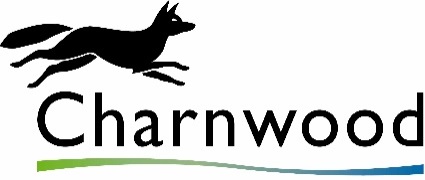 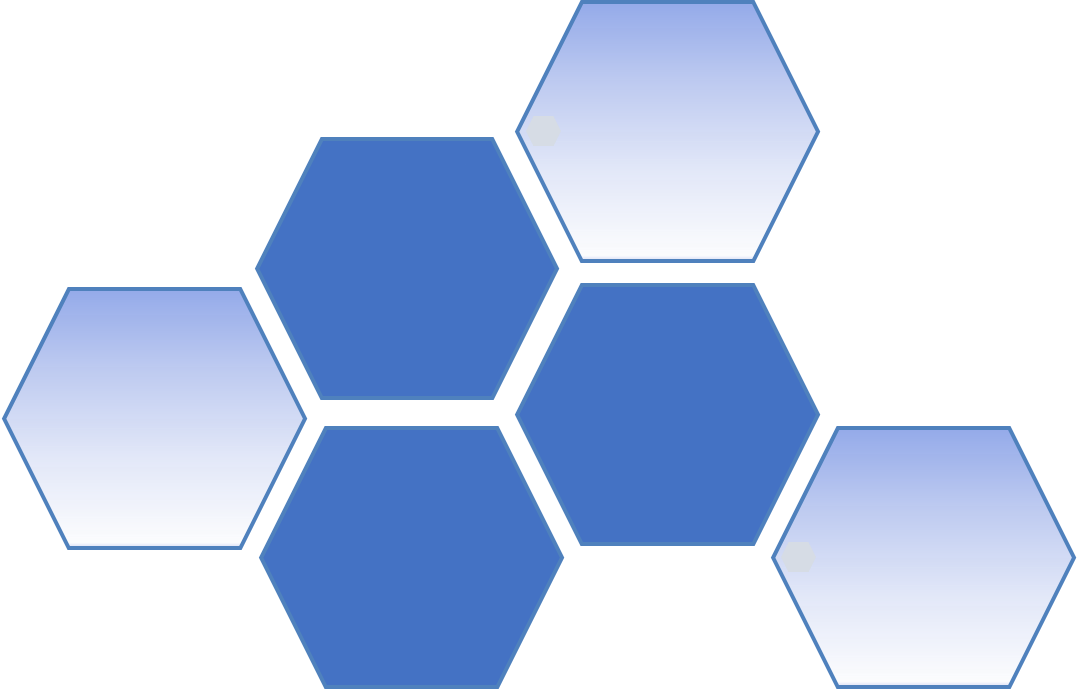 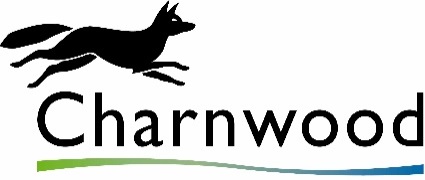 Introduction2Housing Register5Eligibility and Qualification15Local Connection18Financial Means20Unacceptable Behaviour21Housing Need22Reviews and Complaints31Appendix 1 – Relevant Legislation, Regulations and Guidance33Appendix 2 – Bedroom Eligibility34Appendix 3 – Overcrowding Assessments36Household TypeProperty TypeSingle PersonStudio flat/bedsit1 bedroom flat/house/bungalowCouple1 bedroom flat/house/bungalowSingle Person or Couple+ need for an additional bedroom for carer, medical or welfare reasons2 bedroom flat/house/bungalowSingle Person or Couple+ need for an additional bedroom for child access1 bedroom flat/house/bungalow2 bedroom flatSingle Person or Couple + 1 other of any gender (any age)2 bedroom flat/house/bungalowSingle Person or Couple + 2 others of the same gender (both below the age of 16)2 bedroom flat/house/bungalowSingle Person or Couple + 2 others of the same gender (1 or both above the age of 16)2 bedroom flat/house/bungalow3 bedroom flat/house/bungalowSingle Person or Couple + 2 others of different genders (any ages)2 bedroom flat/house/bungalow3 bedroom flat/house/bungalowSingle Person or Couple+ 3 others of the same gender (all below the age of 16)3 bedroom flat/house/bungalowSingle Person or Couple+ 3 others of the same gender (2 or more above the age of 16)3 bedroom flat/house/bungalow4 bedroom flat/house/bungalowSingle Person or Couple + 3 others; 2 male and 1 female (all below the age of 16)3 bedroom flat/house/bungalowSingle Person or Couple + 3 others; 2 male and 1 female (1 or both males above the age of 16)3 bedroom flat/house/bungalow4 bedroom flat/house/bungalowSingle Person or Couple + 3 others; 2 female and 1 male (all below the age of 16)3 bedroom flat/house/bungalowSingle Person or Couple + 3 others; 2 female and 1 male (1 or both females above the age of 16)3 bedroom flat/house/bungalow4 bedroom flat/house/bungalow Single Person or Couple + 4 others of the same gender (all below the age of 16)3 bedroom flat/house/bungalowSingle Person or Couple+ 4 others of the same gender (1 or more above the age of 16)3 bedroom flat/house/bungalow4 bedroom flat/house/bungalowSingle Person or Couple + 4 others; 2 male and 2 female (all below the age of 16)3 bedroom flat/house/bungalowSingle Person or Couple + 4 others; 2 male and 2 female (1 or more above the age of 16)3 bedroom flat/house/bungalow4 bedroom flat/house/bungalowHousehold TypeProperty TypeSingle Person or Couple + 4 others; 3 males and 1 female (any ages)3 bedroom flat/house/bungalow4 bedroom flat/house/bungalowSingle Person or Couple + 4 others; 3 females and 1 male (any ages)3 bedroom flat/house/bungalow4 bedroom flat/house/bungalowSingle Person or Couple + 5 or more others of any genders (any ages)3 bedroom flat/house/bungalow4 bedroom flat/house/bungalow